IB토마토 기업회원 가입신청서*세금계산서발급 건으로 사업자등록증 첨부 요망위와 같이 IB토마토서비스 기업회원 가입을 신청합니다.  년     월     일회원사명 :            (인)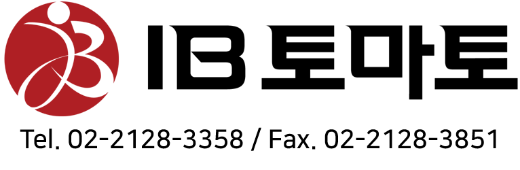 회사명대표자명사업자등록번호업태/업종주  소ID 사용자희망 I D. 성  명ID 사용자희망 I D전화 및 휴대폰 번호만 가능성  명ID 사용자부  서직  위ID 사용자전  화휴대폰결제담당자(세금계산서)부서/직위성  명결제담당자(세금계산서)전  화E-mail이용기간1개월 (   ) / 6개월 (   ) / 12개월 (   )1개월 (   ) / 6개월 (   ) / 12개월 (   )ID 수량1개금    액1개월: 100만원6개월: 550만원(약8.3% 할인)12개월:1,000만원(약16.7% 할인)1개월: 100만원6개월: 550만원(약8.3% 할인)12개월:1,000만원(약16.7% 할인)세금계산서발행여부유( o ) / 무(  )*현금결제 시 발행가능결제방법현금입금신용카드비   고비   고결제방법O